Муниципальное бюджетное дошкольное образовательное учреждение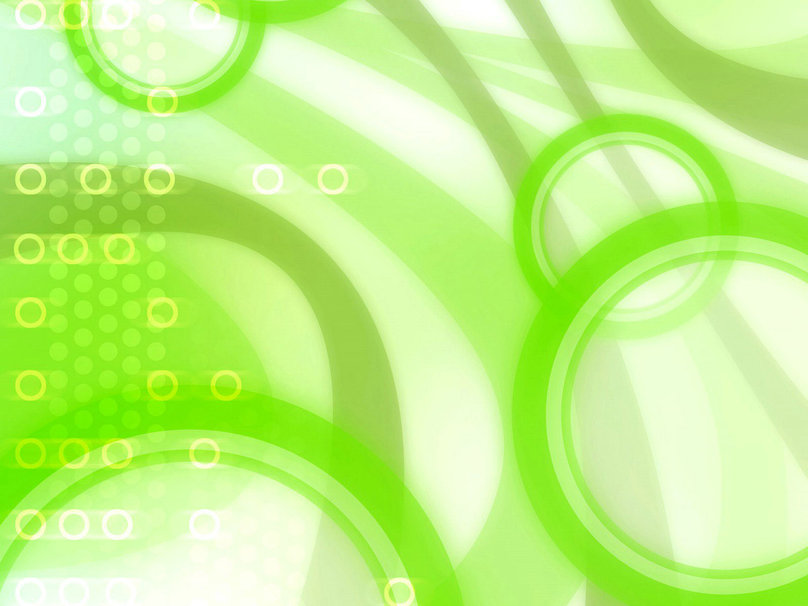 Городского округа  Балашиха«Детский  сад комбинированного вида №43 «Янтарный островок»143900, Московская область, г. Балашиха, мкр. Янтарный, Акуловский проезд, дом 1e-mail:yantarek43@mail.ru__________________________________________________________________
Публичный отчётмуниципального бюджетного дошкольного образовательного учреждения Городского округа  Балашиха«Детский  сад комбинированного вида №43 «Янтарный островок»по итогам 2017 – 2018 учебного годаРуководитель МБДОУ «Детский  сад №43»Рослова Татьяна ИвановнаОбщие характеристики.  Муниципальное бюджетное дошкольное образовательное учреждение Городского округа  Балашиха«Детский  сад комбинированного вида №43 «Янтарный островок».Лицензия № 70759 от 24 мая 2013 года на осуществление образовательной деятельности по следующим образовательным программам: основная «Дошкольное образование», направленность «Основная общеобразовательная программа дошкольного образования в группах общеразвивающей и компенсирующей направленности; дополнительная, направленность «Познавательно-речевая, социально-личностная, физическая, художественно-эстетическая, техническое конструирование. Местонахождение: Г.о. Балашиха, мкр. Янтарный, Акуловский проезд, дом 1; ул.Лукино, дом 57 А. Ближайшая остановка автобуса по маршруту 447,338,396 «Янтарный», Алексеевская роща маршрутное такси 1222к.Структура и количество групп, количество мест и воспитанников.Структура управленияУправление ДОУ осуществляется в соответствии с Законом РФ «Об образовании», Уставом дошкольного учреждения на принципах единоначалия и  самоуправления.Непосредственное управление учреждением осуществляет заведующий.Работа заведующего дошкольного образовательного учреждения строится в следующих направлениях: проектно – конструктивная работа (планирование работы дошкольного учреждения на учебный год и перспективу, проектирование развития педагогического коллектива; собеседования, отслеживания результатов работы) диагностико – аналитическая деятельностьинновационная деятельность (отбор, поиск и внедрением новых педагогических идей, технологий, программ, инноваций, проектов, ведением опытно – экспериментальной работы в дошкольном учреждении)организационно – регулирующая деятельность (организация деятельности педагогического коллектива, сотрудничеству с родителями воспитанников, урегулированию системы педагогических взаимоотношений в коллективе)информационно – нормативная деятельность (информирование педагогов о новых достижениях в области психологии и педагогики; о документах по охране прав ребенка; изменения в системе образования, функциональных обязанностей педагогов)Органом государственного управления является Управление по образованию Администрации Городского округа Балашиха, общественным органом управления является Управляющий совет и Педагогический совет.Перспективы развития,  цели и задачи дошкольного учреждения  на 2018–2019 учебный год.  Методическая тема, над которой планирует работать педагогический коллектив образовательного учреждения: Информатизация воспитательно-образовательного процесса. Расширение внедрения информационных технологий в образовательный и управленческий процесс для повышения эффективности деятельности дошкольной образовательной организации.     Цель дошкольного учреждения на 2018-2019 учебный год:Эффективное внедрение информатизации в воспитательно-образовательный процесс для повышения качества деятельности дошкольной образовательной организации»          Задачи:Совершенствовать работу ДОО по укреплению здоровья воспитанников.Применять инновационные формы взаимодействия с семьями воспитанников в условиях реализации ФГОС ДО.Создать оптимальные условия для познавательного развития дошкольников.Перспективы развития:Обеспечение высокого уровня качества образования и воспитания дошкольников через разнообразные виды деятельности.Положительная динамика состояния физического и психического здоровья детей.Сопровождение инновационной деятельности дошкольного учреждения.Повышение квалификации, профессионального мастерства педагогических кадров, ориентированных на применение новых технологий.Использование интерактивных форм взаимодействия образовательного учреждения с родителями воспитанников с целью создания эффективной системы сотрудничества.Создание современной развивающей предметно-пространственной среды для обеспечения максимальной реализации образовательного потенциала пространства.Повышение качества и расширение спектра предоставляемых образовательных услуг пользующих наибольшим спросом.Приоритетные направления развития  МБДОУОсновным направлением развития является модернизация образовательного учреждения и создания новой модели организации, которая предполагает:- эффективную реализацию основной образовательной программы, обеспечивающую условия для развития способностей ребенка, приобщение его к основам здорового образа жизни, формирование базовых качеств социально ориентированной личности, обогащенное физическое, познавательное, социальное, эстетическое и речевое развитие; - обеспечение преемственности дошкольного образования и начальной ступени школьного образования, преемственности дошкольного, дополнительного и семейного образования, интеграции всех служб детского сада в вопросах развития детей; - личностно-ориентированную систему образования и коррекционной помощи, характеризующуюся мобильностью, гибкостью, вариативностью, индивидуализированностью подходов; - расширение участия коллектива, родительского актива и представителей социума в выработке, принятии и реализации правовых и управленческих решений относительно деятельности учреждения; - обновленную нормативно-правовую, финансово-экономическую, материально-техническую и кадровую базы для обеспечения широкого развития новых форм дошкольного образования; - четкое распределение и согласование компетенций и полномочий, функций и ответственности всех субъектов образовательного процесса; - усиление роли комплексного психолого-медико-педагогического сопровождения всех субъектов образовательного процесса; - принципиально новую предметно-развивающую среду, в которой бы сами предметы, материалы, игрушки и пособия содержали бы элементы обучения и развития, возможность самостоятельного поведения; - высокую конкурентоспособность образовательного учреждения путем включения в педагогический процесс новых форм дошкольного образования, а также расширения сферы образовательных услуг, предоставляемых воспитанникам. Контактная информация:Сайт: http://bal-ds43.edumsko.ruАдрес электронной почты: yantarek43@mail.ru, lukino43@yandex.ruОсобенности образовательного процесса МБДОУ «Детский сад  № 43» работает по основной общеобразовательной программе на основе содержания комплексной программы «От рождения до школы» Н. Е. Вераксы, Т. С. Комаровой. М. А. Васильевой, срок реализации 2017-2020 г.г.Основные критерии, цели, задачи  частей    основной  общеобразовательной программы дошкольного учреждения:Цель реализации  Программы является  развитие физических, интеллектуальных, духовно-нравственных, эстетических  и личностных качеств ребёнка, творческих способностей, а также  развитие предпосылок учебной деятельности. Для достижения целей Программы первостепенное значение имеют:• забота о здоровье, эмоциональном благополучии и своевременном всестороннем развитии каждого ребенка;• создание в группах атмосферы гуманного и доброжелательного отношения ко всем воспитанникам, что позволяет растить их общительными, добрыми, любознательными, инициативными, стремящимися к самостоятельности и творчеству;• максимальное использование разнообразных видов детской деятельности, их интеграция в целях повышения эффективности воспитательно-образовательного процесса;• творческая организация (креативность) воспитательно-образовательного процесса;• вариативность использования образовательного материала, позволяющая развивать творчество в соответствии с интересами и наклонностями каждого ребенка;• уважительное отношение к результатам детского творчества;• единство подходов к воспитанию детей в условиях дошкольного образовательного учреждения и семьи;• соблюдение в работе детского сада и начальной школы преемственности, исключающей умственные и физические перегрузки в содержанииобразования детей дошкольного возраста, обеспечивающей отсутствиедавления предметного обучения.Программа направлена на создание условий развития дошкольников, открывающих возможности  для позитивной социализации ребёнка, его всестороннего личностного развития, развития инициативы и творческих способностей на основе сотрудничества со взрослыми и сверстниками в соответствующих дошкольному возрасту видам деятельности.Задачи реализации Программы:● охрана и укрепление физического и психического здоровья детей, в том числе их эмоционального благополучия;● обеспечение равных возможностей полноценного развития каждого ребёнка в период дошкольного детства независимо от места проживания, пола, нации, языка, социального статуса, психофизиологических особенностей (в том числе ограниченных возможностей здоровья);● обеспечение преемственности основных образовательных программ дошкольного и начального общего образования;● создание благоприятных условий развития детей в соответствии с их возрастными и индивидуальными особенностями и склонностями развития способностей и творческого потенциала каждого ребёнка как субъекта отношений с самим собой, другими детьми, взрослыми и миром;● объединение обучения и воспитания в целостный образовательный процесс на основе духовно-нравственных и социокультурных ценностей и принятых в обществе правил и норм поведения в интересах человека, семьи, общества;● формирование общей культуры личности воспитанников, развитие их социальных, нравственных, эстетических, интеллектуальных, физических качеств, инициативности, самостоятельности и ответственности ребёнка, формирования предпосылок учебной деятельности;● обеспечение вариативности и разнообразия содержания образовательных программ и организационных форм уровня дошкольного образования, возможности формирования образовательных программ различной направленности с учётом образовательных потребностей и способностей воспитанников;● формирование социокультурной среды, соответствующей возрастным, индивидуальным, психологическим  и физиологическим особенностям детей;● обеспечение психолого-педагогической поддержки семьи и повышения компетентности родителей в вопросах развития и образования, охраны и укрепления здоровья детей;● определение направлений для систематического межведомственного взаимодействия, а также взаимодействия педагогических и общественных объединений (в том числе сетевого).Принципы и подходы к формированию программы:В основе реализации примерной основной образовательной программы лежит культурно-исторический и системно ­ деятельностный подходы к развитию ребенка, являющиеся методологией ФГОС ДО, который предполагает:полноценное проживание ребёнком всех этапов детства (младенческого, раннего и дошкольного возраста), обогащения (амплификации) детского развития;индивидуализацию дошкольного образования (в том числе одарённых детей и детей с ограниченными возможностями здоровья); содействие и сотрудничество детей и взрослых, признание ребенка полноценным участником (субъектом) образовательных отношений;поддержку инициативы детей в различных видах деятельности;партнерство с семьей;приобщение детей к социокультурным нормам, традициям семьи, общества и государства;формирование познавательных интересов и познавательных действий ребенка в различных видах деятельности;возрастную адекватность (соответствия условий, требований, методов возрасту  и особенностям развития);учёт этнокультурной ситуации развития детей.обеспечение преемственности дошкольного общего  и  начального общего образования.Часть формируемая участниками образовательного процесса представлена работа по реализации  парциальной программы «Приобщение детей к истокам русской народной культуры» Князева О.П., Маханева М.Д., «Юный эколог». С.Н.Николаева ,«Безопасность» Авдеева Н.Н., Князева Н.Л., Стеркина Р.Б.; особенности организации образовательного процесса в логопедических группах «Коррекция нарушений речи», Т.Б. Филичева, Г.В. Чиркина, Т.В. Туманова; функционирование дополнительных образовательных услуг.  Программы определяют новые ориентиры в нравственно-патриотическом воспитании детей, основанные на их приобщении к истокам русской народной культуры, формированию основ экологической культуры, формированию ценностей здорового образа жизни.Логопедические группы при дошкольном образовательном учреждении организуется для оказания помощи детям дошкольного возраста, имеющим нарушения устной речи, коррекция нарушений устной речи, своевременное предупреждение нарушений письменной речи, разъяснение основ логопедических знаний среди педагогов, родителей (лиц, их заменяющих), воспитанников.Дошкольное учреждение предоставляет   дополнительные платные образовательные услуги. Оказывая образовательные услуги, дошкольное учреждение решает следующие задачи: удовлетворение социального заказа семьи в дошкольном образовании; повышение эффективности образовательной деятельности, педагогическое мастерство педагогов и специалистов.Парциальные программы, используемые в воспитательно-образовательном  процессе дошкольного учреждения:Инновационной формой работы по направлению ЗОЖ в детском саду является функционирование семейного клуба «Школа здоровья», который уже несколько лет ведет работу с семьями по укреплению здоровья. Основная цель клуба – это тесное сотрудничество с семьёй по вопросу укрепления здоровья дошкольника.Кроме обычных досугов для детей и родителей, мы стали проводим досуги выходного дня. Досуг выходного дня – деятельность, осуществляемая по интересам и целям, которые ставит перед собой человек. Досуги выходного дня проводятся на территории детского сада и территории школы, которая находится рядом.    Большая работа проводится с дошкольниками и родителями:Организация встреч со спортсменами;Проведение выставок по спорту (совместные работы с родителями);Организация конкурса «Спортсмен года» (проводим второй год):Конкурс «Самая спортивная семья»Проделанная работа позволяет нам сделать вывод:- наблюдается снижение заболеваемости среди детей;- Осмысление родителями оздоровительной ценности активных     семейных выходных; - Сформирована жизненная позиция, направленная на сохранение и    укрепление собственного здоровья, создание условий для     поддержания этой позиции;- Укрепились связи взаимодействия педагог – ребёнок – родители,    детский сад – семья;- Разработана система оздоровительных досуговых мероприятий     совместно с родителями;Психолого-педагогическое сопровождение дошкольника;        Психолого-педагогическое сопровождение включает в себя разработку индивидуальных образовательных маршрутов, планирование индивидуальной работы по всем направлениям развития Основной образовательной программы МБДОУ «Детский сад № 43», индивидуализацию образовательного процесса от потребностей ребенка.        Мониторинг проводят воспитатели каждой возрастной группы, учителя-логопеды, педагог-психолог, музыкальные руководители, инструктор по физической культуре, воспитатели по математике и изобразительной деятельности. Для успешности воспитания и обучения детей с ОВЗ в МБДОУ «Детский сад № 43» для групп комбинированной направленности разработаны и реализуются две программы: основная образовательная программа и адаптированная образовательная программа (инклюзивное образование).Адаптированная образовательная программа выстроена с учётом результатов психолого-педагогической диагностики и педагогических наблюдений.По результатам диагностики нашем в детском саду в 2017-2018 учебном году выявлены дети с речевыми нарушениями и дети-инвалиды, для них определены основные направления психолого-педагогического сопровождения детей с ОВЗ:1. Интегрированное включение коррекционных программ в реализацию программ общего образования для детей с нарушениями речи (дети с сохранным слухом, зрением, интеллектом, имеющие расстройства коммуникативной и обобщающей (познавательной) функции речи).Адаптированная образовательная программа для детей-инвалидов разработана с учётом особенностей детей с ОВЗ, их психофизического развития, индивидуальных возможностей и направлена на коррекцию их нарушений и их социальную адаптацию в инклюзивной группе.Содержание социально-коммуникативного, познавательного, речевого, художественно-эстетического и физического развития по Программе, дополнено специальными занятиями ребёнка с ОВЗ (для всех категорий детей) со специалистами: учитель-логопед, педагог-психолог, инструктор по физической культуре, музыкальный руководитель.Обеспечение особой пространственно-предметной развивающей среды.Повышение родительской компетенции с помощью организации собраний, круглых столов, мастер-классов, открытых игровых сеансов, индивидуальных консультаций. Родители, законные представители участвуют в разработке и реализации адаптированной образовательной программы.Реализация программы коррекционно-развивающей работы координируется психолого-медико-педагогическим консилиумом (ПМПк) детского сада.С целью выявления детей с речевой патологии на протяжении всего учебного года проводилось комплексное логопедическое обследование устной  речи детей 4 – 5 лет ДОУ. Были обследованы группы: №6 «Дельфиненок», №4 «Капелька» и группа №13 «Лукино». Все дети ТНР, нуждающиеся в логопедической помощи, прошли ТПМПК, родители приглашены на консультации к учителю-логопеду в установленное время по графику работы логопеда.Охват детей дополнительными образовательными услугами: в рамках реализации основной общеобразовательной программы МБДОУ:Результаты деятельности МБДОУ по реализации платных дополнительных образовательных услуг в 2017-2018 учебном году:Взаимодействие по преемственности с  общеобразовательной школой №31 планируется на новый учебный год 2017– 2018.Осуществление взаимодействия учреждений образования: МБДОУ «Детский сад № 43» и общеобразовательной школой №31 происходит  с целью обеспечения преемственности учебно-воспитательного процесса, социокультурной адаптации дошкольника к условиям новой ведущей деятельности – школьного обучения или учебной деятельности.Целью взаимодействия совместная разработка и реализация моделей взаимодействия образовательных учреждений, обеспечивающих преемственность:в программах, передовых педагогических технологиях; формах и методах работы педагогов с детьми; осуществлении педагогического сотрудничества с родителями.  Задачи по созданию единого образовательного пространства:обеспечивать полноценное взаимодействие игровой и учебно-познавательной деятельности в педагогическом процессе; формировать у старших дошкольников основы умения учиться; создавать условия для возникновения у детей интереса к обучению в школе; создавать условия для успешной адаптации дошкольников к условиям школьного обучения; способствовать физическому и психическому развитию детей, поддержания их здоровья; обеспечивать сотрудничество педагогов и родителей. Принципы взаимодействия:развитие любознательности у дошкольника как основы познавательной активности будущего ученика; развитие способностей ребенка как способов самостоятельного решения поставленных задач; формирование творческого воображения как направления интеллектуального и личностного развития ребенка; развитие коммуникативности как одного из важнейших направлений социального развития.       Инновационный проект реализуемый в МБДОУ «Детский сад №43» (    2018 – 2020 год) .  Направление реализации инновационного проекта: «Повышение качества образовательного процесса в дошкольных образовательных организациях в соответствии с требованиями федерального государственного образовательного стандарта дошкольного образования» по теме: Модель организации  комнаты познавательной активности Академия фантазеров «Инфознайка».      Цель инновационного проекта:     Создание оригинальной современной модели вовлечения всех участников образовательного процесса в единое образовательное пространство, повышение педагогической компетентности родителей и педагогов в вопросах познавательного развития детей на основе организации образовательного медиапространства.       Задачи инновационного проекта:Создание комнаты познавательной активности Академия фантазеров «Инфознайка» на базе дошкольного учреждения;Создание условий для вовлечения родителей (законных представителей) и педагогов в единое образовательное пространство, разработка и внедрение новых форм и способов взаимодействия с участниками образовательного процесса;Использование современных средств коммуникативных технологий, ориентированных на реализацию  целей по повышению педагогической компетенции родителей (законных представителей) и педагогов в вопросах познавательного развития ребенка;Развитие коммуникативной компетентности всех участников образовательных отношений;Основная идея инновационного проекта:      В нашем саду уделяется большое внимание познавательной деятельности, ведь познание интегрировано во все образовательные области. Важным также является взаимодействие между всеми участниками образовательного процесса, цель которого повышение качества и открытости образования.       В связи с этим у нас возникла идея объединить кружок технического конструирования «Мастерская Винтика и Шпунтика», экспериментальную мини-лабораторию «Почемучка» и мультистудию «Мульти-пульти» в комнату познавательной активности,  Академия фантазеров «Инфознайки».      Академия на целый день превращается в мастерскую в которой творят и воображают, создают и познают, исследуют и экспериментируют. Для создания открытости и доступности образовательного процесса, за деятельностью с помощью он-лайн трансляции будут наблюдать заинтересованные педагоги и родители детей-участников. Таким образом, одномоментно происходит взаимодействие всех участников образовательного процесса. Взаимодействие может быть дифференцированным и тематическим, что расширяет решение различных образовательных и педагогических задач.      Родители смогут повысить свою педагогическую компетентность, педагоги транслировать опыт своей работы, что повысит качество образования.Актуальность проблемы.Создание  условий для  реализации  Федерального  государственного образовательного стандарта дошкольного образования;  Материально-техническое  оснащение  дошкольных  организаций  в соответствии  с  требованиями  Федерального  государственного  образовательного стандарта дошкольного образования;Повышение  эффективности  взаимодействия  всех участников образовательных отношений в дошкольном  образовательном учреждении, учитывая потребности и детей с ограниченными возможностями здоровья;Инновационная деятельность в сфере образования Московской области в форме реализации инновационного проекта, разработка и внедрение новых форм и средств обучения и взаимодействия;Использование информационно-коммуникативных технологий  с целью обеспечения организационных условий эффективной реализации  инновационного проекта и открытости образования;Повышение педагогической компетентности родителей(законных представителей) и педагогов для повышения качества образования;Обоснование значимости предлагаемого проекта для развития системы образования Московской области и Российской Федерации.Создание условий для познавательной активности детей, обеспечение современного качества образования;Создание современной инфраструктуры неформального образования для формирования у родителей(законных представителей) педагогических компетенций с помощью вариативной части ООП ДОО;Создание сетевого взаимодействия, используя ИК-технологии для повышения педагогической компетенции педагогов и трансляции опыта работы на различных уровнях; Новизна проекта.Инновационная форма организации дошкольного образования, а также поддержки и повышения компетенции родителей(законных представителей), путем  организации интерактивной образовательной среды, а также трансляция педагогического опыта педагогов, таким образом повышается качество взаимодействия всех участников образовательных отношений;Созданная образовательная среда охватывает  область познавательного развития детей и объединяет несколько направлений, что позволяет разнообразить тематику работы Академии фантазеров «Инфознайка»;Организация дифференцированной и тематической деятельности,  расширяет решение различных образовательных и педагогических задач, а также может удовлетворить потребности различных социальных групп;Использование интерактивного оборудования для создания образовательного медиапространства, сетевого взаимодействия;Ожидаемые результаты проекта.Создание интеллектуально - развлекательного кафе-клуба «Семь Я», как модели социально-педагогического партнерства;Введение в единое образовательное пространство новых практик и инновационных проектов по взаимодействию с семьей;Разработка и апробация программных продуктов и мероприятий с использованием интерактивных технологий по повышению компетентности родителей (законных представителей) в вопросах всестороннего развития детей;Создание атмосферы взаимопонимания, эмоционального комфорта общения, общности интересов всех участников образовательных отношений.Ожидаемые эффекты проекта.Создание комнаты познавательной активности Академия фантазеров «Инфознайка», как модели открытого и доступного образовательного пространства дошкольного учреждения;Введение в единое образовательное пространство новых практик и инновационных проектов по взаимодействию с участниками образовательного процесса;Разработка и апробация программных продуктов и мероприятий с использованием интерактивных технологий по повышению компетентности родителей(законных представителей) и педагогов в вопросах познавательного развития детей;Создание интерактивного пространства для создания и поддержания общности интересов всех участников образовательных отношений;Ожидаемая практическая значимость предлагаемого проекта для системы образования Московской области.           Результаты инновационного проекта могут быть использованы в практике дошкольных образовательных организаций Московской области;Выявленные в ходе реализации проекта эффективные инновационные технологии работы с родителями и педагогами могут послужить основой деятельности дошкольной образовательной организации в рамках реализации федерального государственного образовательного стандарта дошкольного образования;Повышение уровня профессиональной компетентности педагогов в условиях профессионального стандарта «Педагог»;Повышение роли родителей в создании единого образовательного пространства дошкольного учреждения;Сетевое взаимодействие с кафедрой информационно-коммуникативных технологий Академии социального управления в контексте академической площадки;Условия осуществления образовательного процессаОбразовательная среда создана с учетом возрастных  возможностей  детей, индивидуальных особенностей  воспитанников и конструируется таким образом, чтобы в течение дня каждый ребенок мог найти  для себя  увлекательное занятие. В каждой возрастной группе   созданы хорошие условия для самостоятельной, художественной, творческой, театрализованной, двигательной деятельности, оборудованы «центры»,   в которых размещен познавательный и игровой материала в соответствии с возрастом детей. Мебель, игровое оборудование  приобретено с  учетом санитарных и психолого-педагогических требований. В учреждении создана современная информационно-техническая база для занятий с детьми, работы сотрудников и педагогов – специалистов:Компьютеры. Связь и обмен информацией с организациями по электронной почтеТелевизоры и DVD-плеер для организации занятий и бесед с детьми на музыкальных  занятиях, обеспечению безопасности, ознакомлению с окружающим.Музыкальные центры для организации музыкального сопровождения на физкультурных занятиях, музыкально-театрализованной деятельности.Синтезатор переносной для занятий в музыкальном и физкультурном залах, а также для проведения досугов в группах.Проекторы для показа фильмов, мультфильмов, презентаций и экраны для показа в достаточном количестве.Также есть кинозалОрганизация коррекционной работы с детьми с ограниченными возможностями здоровья.	Во исполнение приказа Управления по образованию Администрации Городского округа Балашиха №195 от 08.02.2016Назначили сотрудников для оказания помощи детям- инвалидам при предоставлении им услуг.  (приказ № 59 –ОД от 23 ноября 2017г.)Ответственные за оказание помощи детям – инвалидам разработали перспективный план мероприятий по адаптации, воспитанников с ОВЗ.Также проводятся мероприятия по внедрению программы «Доступная среда». Оформлен паспорт доступности. На сегодняшний день имеется 5 детей- инвалидов в детском саду. Территория дошкольной образовательной организации по периметру ограждена  забором и полосой зеленых насаждений. Также на территории детского сада имеется внешнее и внутреннее видео наблюдение. Территория дошкольной образовательной организации  имеет наружное электрическое освещение. На территории дошкольной образовательной организации имеются игровая и хозяйственная зоны. Зона игровой территории включает в себя групповые площадки - индивидуальные для каждой группы и физкультурную площадка. На территории групповой площадки установлен теневой навес, оборудованный деревянными полами, огражденный с трех сторон. В хозяйственной зоне оборудована площадка для сбора мусора. Создан эколого-развивающий комплекс: клумбы с разнообразными цветковыми и травянистыми растениями, также разнообразные деревья: клён, рябина, береза, ива и др. Огород, имеющий  многолетние растения.В МБДОУ «Детский сад  № 43»  выполняются требования безопасности к оснащению территории детского сада: оборудование, расположенное на территории (малые формы, спортивные снаряжения  и др.) дважды в год в обязательном порядке (при необходимости – чаще) осматриваются на предмет нахождения их в исправном состоянии с обязательным составлением актов проверки (перед летним  оздоровительным периодом, перед началом учебного года). Кроме того,  воспитатели и администрация нашего детского сада ежедневно ведут проверку состояния мебели и оборудования групп и прогулочных площадок: они должны быть  без острых углов, гвоздей, шероховатостей, выступающих болтов, вся мебель в группах и оборудование на участках должны быть закреплены; игровые горки, лесенки должны быть устойчивы и иметь прочные рейки, перила, соответствовать возрасту детей и санитарным нормам. Весной, летом и осенью период проводятся мероприятия по устранению перед началом прогулки стоялых вод после дождя; уборке мусора; приведению декоративной обрезки кустарниковВ зимний период проводятся мероприятия по очистке перед началом прогулки от сосулек крыши здания, от снега дорожек, детских площадок, ступенек крыльца. Проводится посыпание песком.Воспитателями  в целях профилактики травматизма ведется контроль и страховка во время скатывания детей с горки, лазания, спрыгивания с возвышенностей (согласно Инструкции по охране  труда при проведении прогулок  № 13)     Инвентарь и игровое оборудование также должны соответствовать требованиям безопасности: детский инвентарь и игровое оборудование должно находиться в исправном состоянии, позволяющим  соразмерять двигательную нагрузку в соответствии с сезоном года, возрастом детейВ детском саду имеется медсестра, осуществляется медицинская деятельность на основании лицензии № ло-50-01-003981 от 06 февраля 2013года.  В саду осуществляется четырехразовое питание, по разработанному меню на каждые десять дней.  В детском саду питание организовано в групповых комнатах. Весь цикл приготовления блюд происходит на пищеблоке. Пищеблок на 100% укомплектован кадрами. Помещение пищеблока размещается на первом этаже, имеет отдельный выход.Транспортирование пищевых продуктов осуществляется специальным автотранспортом поставщиков, обслуживающая организация: ООО "ПродФутСервис" Горячая линия: 8(926) 901 78 00Факс: +7(499) 477-21-39Юридический адрес: 125362, г.Москва, ул. Водников, дом 2, стр.3ИНН: 7733747389Е-mail Горячей линии: help.bal@yandex.ruРезультаты деятельности ДОУАнализ заболеваемости за 2017 – 2018 учебный год по профилактике  и снижению заболеваемости:Физкультурно-оздоровительная работа была направлена на отработку оптимальных двигательных режимов с учётом возрастных особенностей и здоровья детей, требований САнПиНа, использование здоровьесберегающих технологий. В результате чего общая заболеваемость по детскому саду снизилась.Мероприятия по  профилактике заболеваемости отражены в плане на 2018 - 2019 учебный год учитывающий оздоровительные мероприятия среди обучающихся, консультативную помощь педагогам и родителям, контроль.В 2017-2018  учебном году перед коллективом МБДОУ «Детский сад №43» были поставлены цели  задачи:1. Эффективное взаимодействие всех участников образовательного процесса и повышения качества образования.          Задачи:Продолжать  работу по физическому развитию и созданию условий для обогащения образовательно-оздоровительного пространства, обеспечение охраны и укрепления физического и психического здоровья детей и эффективной деятельности всех участников образовательного процесса с применением информационно-коммуникативных технологий.Совершенствовать работу по воспитанию патриотических чувств через экологическое образование и вовлечение всех участников образовательного процесса с использованием инновационных форм.Распространять опыт работы,  по музейной педагогике, как основу формирования духовно-эстетической культуры детей дошкольного возраста в дошкольном учреждении по средствам взаимодействия участников образовательного процесса.     В процессе мониторинга исследуются физические, интеллектуальные и     личностные качества ребёнка путём наблюдений за дошкольником, бесед, экспертных оценок, критериально-ориентированных методик нетестового типа, критериально-ориентированного тестирования, скрининг тестов и др. Обязательным требованием к построению системы мониторинга МБДОУ «Детский сад №43» является сочетание низко формализованных (наблюдение, беседа, экспертная оценка и др.) методов, обеспечивающее объективность и точность получаемых данных. Периодичность мониторинга устанавливается образовательным учреждением и обеспечивает возможность оценки динамики достижений детей. Содержание мониторинга тесно связанно с образовательными программами обучения и воспитания детей. Можно отметить, что большинство воспитанников подготовительных к школе групп научились самостоятельно решать проблемные задачи, экспериментировать индивидуально и коллективно. Выросли показатели творческой активности, сообразительности и любознательности, по сравнению с началом учебного года.Однако, мы видим, что 11 детей показали низкий уровень готовности к обучению в школе. Это связано с тем, что дошкольное учреждение посещает большой процент двуязычных детей, что влечет за собой низкий уровень познавательной активности, низкий уровень осведомленности, затруднения в установлении причинно-следственных связей, недостаточный объем переключаемости внимания, как следствие низкий уровень готовности к обучению в школе. По сравнению с прошлым годом количество детей с низким уровнем сократилось на половину.          Коллективом МБДОУ «Детский сад № 43» были решены следующие задачи на 2017-2018 год:Организовано индивидуальное психолого-педагогическое лингвистическое этноорентированное сопровождение образовательного процесса детей-билингвистов;Сформирована межкультурная коммуникативная компетенция всех участников образовательного процесса;Реализована программа по языковой адаптации детей мигрантов и их семей «Русский язык, как родной» на бесплатной основе;система  мониторинга, отражающая динамику индивидуального развития дошкольника;Развитие детей определяется достижением ими целевых ориентиров образования в младенческом и раннем возрасте и целевыми ориентирами на этапе завершения дошкольного образования. Отдельно для каждой возрастной категории контингента воспитанников от двух до семи лет предусмотрены мониторинговые показатели, направления реализации образовательных областей: «Социально-коммуникативное развитие», «Познавательное развитие», «Речевое развитие», «Художественно-эстетическое развитие», «Физическое развитие». Результаты фиксируются в Картах оценки уровне эффективности педагогических воздействий, Индивидуальных профилях, Сводных таблицах – уровни развития в процентном соотношении.Индивидуальное развитие детей отражается по каждой образовательной области в «Индивидуальных профилях эффективности педагогических воздействий по каждой образовательной области: познавательное развитие, речевое, социально-коммуникативное, художественно-эстетическое, физическое. Динамика индивидуального развития наблюдается в результате сравнения показателей мониторинга на начало учебного года (сентябрь) и конец учебного года (май). Для выпускников ДОУ предусмотрено достижение целевых ориентиров на этапе завершения дошкольного образования. Педагогическая диагностика проводится воспитателями и всеми специалистами, оформляется в индивидуальных и сводных картах. Сводную таблицу качества образования оформляет старший воспитатель в сравнительной таблице на начало и конец учебного года с показателями динамики развития воспитанников всех возрастных групп. психолого-педагогическое сопровождение дошкольника;Психолого-педагогическое сопровождение включает в себя разработку индивидуальных образовательных маршрутов, планирование индивидуальной работы по всем направлениям развития Основной образовательной программы МБДОУ «Детский сад № 43», индивидуализацию образовательного процесса от потребностей ребенка. Мониторинг проводят воспитатели каждой возрастной группы, учителя-логопеды, педагог-психолог, музыкальные руководители, инструктор по физической культуре, воспитатели по математике и изобразительной деятельности. Оценка итоговых результатов освоения программы в подготовительной к школе группы.Таким образом, по результатам диагностики готовности к школьному обучению можно сделать вывод, что большинство детей 6-7 лет посещающих подготовительную группу МБДОУ «Детский сад № 43» интеллектуально и личностно готовы к школе и имеют хороший уровень развития для дальнейшего обучения. Цель на предстоящий год: Повышение уровня личностной и интеллектуальной готовности детей к обучению в школе. Задачи: - в ходе занятий формировать у дошкольников такие мыслительные операции, как сравнение, обобщение, анализ, синтез; - создавать условия для развития у детей старшего дошкольного возраста: мелкой моторики руки, зрительно-моторной координации; Показателем успешной педагогической и методической работы, является участие в муниципальных и региональных конкурсах:Издательская деятельность ДОО.•	Публикация педагогических разработок на сайте дошкольного учреждения «Садовница»•	Публикации на различных образовательных порталах: Продленка, Маам, Просвещение и другие•	Публикация в научно-практическом журнале «Академический вестник» №3(21) 2016, Робототехника в дошкольной образовательной организации (доцент кафедры ИКТ «АСОУ», к.п.н.Зюзина Т.Н., заведующий «Детский сад № 43» Рослова Т.И.);•	Публикацияв научно-методическом сборнике «Образование. Дети. Творчество», выпуск № 3(50) 2017, Эстетическая ценность здоровья. Заседание семейного клуба «Здоровье» (педагог-психолог МБДОУ «Детский сад № 43» Карелина Е.Н.)•	Публикация в сборнике статей X Международной научно-практической конференции «Инновационная деятельность в дошкольном образовании», 2017, Электронные образовательные ресурсы в работе педагога дошкольного образования (доцент кафедры ИКТ «АСОУ», к.п.н.Зюзина Т.Н., методист «Учебно-методического центра»г.Балашиха Антонюк О.А., учитель-логопед МБДОУ «Детский сад № 43» Кирюшина О.В.За 2017-2018 учебный год на сайте детского сада размещено 16 отзывов о работе детского сада и все они положительные.работа с обращениями граждан;Взаимодействие дошкольного учреждения с учреждениями социальной сферы и родительской общественностью.МБДОУ «Детский сад №43» взаимодействует с пожарной частью и сотрудниками ГИБДД. Представители социальных служб приглашаются на родительские собрания, проводят беседы и консультации, помогают в организации и проведении совместных мероприятий по профилактике детского дорожно-транспортного травматизма.С 2014 года детский сад сотрудничает с Библиотекой городского округа Балашиха (Пехра – Покровской библиотеки МБУК «ЦБС») С детьми организуются мероприятия по ознакомлению с художественной литературой, творчеством великих писателей.Родительская общественность принимает участие в решении вопросов, способствующих организации образовательного процесса.  Родители  активно участвуют в  субботниках, оказывают посильную физическую помощь по благоустройству территории и участков ДОУ. Для родителей  воспитатели групп проводятся индивидуальные консультации, родительские собрания, а также совместно со специалистами семинары, круглые столы по проблемам совместной, игровой, самостоятельной и образовательной деятельности детей, решению поставленных годовых задач и совместному достижению поставленных целей развития детского сада.Кадровый потенциалДинамика качественных характеристик педагогического коллектива:Образование администрацииВозрастной состав педагогических работников :Стаж педагогической деятельностиПовышение профессиональной квалификации в межаттестационный период (за последние 5 лет)Анализ профессиональной компетенции педагогов МБДОУ:курсы повышения квалификации  в соответствии с реализацией ФГОС ДО;Результатом обучения педагогов на курсах повышении квалификации и переподготовки  стали позитивные изменения в организации и содержании образовательного процесса, рост методической активности педагогов, расширение взаимодействия с семьей, повышение качества образовательной услуги, что приводит к закреплению положительного имиджа детского сада в социуме.аттестация педагогов;диссеминация передового педагогического опыта:Анализ предъявления передового педагогического опыта дошкольным образовательным учреждением согласно плану в 2017-2018 уч. г.Соотношение воспитанников приходящихся на одного взрослогоФинансовые ресурсы ДОУ и их использование.Основным источником дохода учреждения является бюджетное финансирование из бюджета Московской области Городского округа Балашиха, внебюджетное финансирование за счет дополнительных платных образовательных услуг.Расчет цены на оказание платных услугДинамика охвата дошкольников платными дополнительными образовательными услугамиЗаключениеВ течение 2017 – 2018 учебного года деятельность МБДОУ «Детский сад №43» была направлена на реализацию ФГОС ДО. Педагогическая работа строится на основе примерной основной общеобразовательной программе дошкольного образования «От рождения до школы» Н.Е. Веракса, Т.С. Комарова,  М.А. Васильева. Работа велась в соответствии с программным обеспечением при тесном взаимодействии всего педагогического коллектива.В учреждении работает команда творчески настроенных педагогов, способных оказать своим воспитанникам квалифицированную помощь и поддержку, осуществить развитие и воспитание малышей с учетом их индивидуальных возможностей и потребностей.Росту профессионального мастерства педагогов так же способствовали консультации, семинары и семинары-практикумы, педсоветы, муниципальные семинары для педагогических работников.Были реализованы цели и задачи образовательного учреждения на  2017-2018 учебный год.Методическая тема, над которой работал педагогический коллектив образовательного учреждения: «Применение информационно - коммуникационных технологий для эффективного взаимодействия всех участников образовательного процесса и повышения качества образования»Цель дошкольного учреждения на 2017-2018 учебный год:Эффективное взаимодействие всех участников образовательного процесса и повышения качества образования.          Задачи:Продолжать  работу по физическому развитию и созданию условий для обогащения образовательно-оздоровительного пространства, обеспечение охраны и укрепления физического и психического здоровья детей и эффективной деятельности всех участников образовательного процесса с применением информационно-коммуникативных технологий.Совершенствовать работу по воспитанию патриотических чувств через экологическое образование и вовлечение всех участников образовательного процесса с использованием инновационных форм.Распространять опыт работы,  по музейной педагогике, как основу формирования духовно-эстетической культуры детей дошкольного возраста в дошкольном учреждении по средствам взаимодействия участников образовательного процесса.Коллектив МБДОУ ставит перед собой задачу, организовать эффективную работу по физическому развитию с применением инновационной деятельности и информационно - коммуникативными технологиями.Педагогический процесс МБДОУ, реализующего основную общеобразовательную программу дошкольного образования, выстраивается в соответствии с годовым планом ДОО.Мониторинг педагогического процесса по образовательной области «Физическое развитие» показал,  что дети освоили область согласно целевым ориентирам.Большую роль в физическом воспитании ребёнка играет семья. Взаимодействие с родителями включает проведение семинаров, консультаций, родительских собраний, оформление стендовой информации по вопросам оздоровления, также ведется работа в семейном клубе «Школа здоровья».Эта работа привела к значительному улучшению отношений в коллективах родителей и детей. Большинство родителей отметили изменения в детях, которые стали более общительными, уверенными в себе, заботливыми, что отразилось на сплоченности всех членов семьи. Выросла готовность родителей к партнерским взаимоотношениям с сотрудниками ДОУ, осознанное отношение к многообразию своих воспитательных функций в семье. У детей появился устойчивый интерес к постоянным физическим упражнениям, семейным традициям физического воспитания.Создание условий для экологического сознания детей:В детском саду и в группах создана развивающая предметно-пространственная среда, которая включает в себя: уголки живой природы, календари природы, научно-исследовательский уголок.Ознакомление с природой родного края в детском саду требует постоянного общения с ней. Одним из условий, обеспечивающих это, является организация центра природы и экспериментирования. Уголок природы – одно из необходимых условий наглядного и действенного ознакомления дошкольников с природой. В течение всего дня дети имеют возможность подходить к растениям, рассматривать их вести за ними длительное наблюдение. Календарь природы позволяет вести наблюдение ежедневно, отмечать изменения, происходящие в природе, делать выводы. В группах оборудованы мини-лаборатории или уголок экспериментирования, укомплектованные всем необходимым (лабораторная посуда, простые приборы, объекты живой и неживой природы).Работа по патриотическому воспитанию дошкольников предполагает, прежде всего, возрождение отечественных традиций духовно-нравственного воспитания, построена с опорой на патриотические ценности, культурные и исторические традиции русского народа и направлена на полноценное формирование личности каждого дошкольника как гражданина и патриота с высоким духовно-нравственным потенциалом. Во всех возрастных группах педагогами проведена большая работа по данному направлению: во всех группах созданы мини-музеи, создана предметно-пространственная среда;открытые показы деятельности в мини-музеях групп показали, принят опыт представленный педагогами по этому направлению: на педагогическом совете был представлен опытом работы в мини-музеях детского сада, мастер-классы, экскурсии, проектной деятельностиИспользование в работе с родителями традиционных форм и не традиционных форм интерактивных показало себя весьма эффективным. Использование в организации деятельности воспитателя с родителями компьютерных технологий позволит не только расширить воспитательные возможности традиционных форм работы, но и привлечет большее количество задействованных в воспитании ребёнка близких ему людей к участию в воспитательно-образовательном процессе дошкольного учреждения. Таким образом, успешность выстраивания сотрудничества ДОО и семьи во многом будет зависеть от того, насколько сотрудники детского сада используют в своей работе новые информационно-коммуникационные технологии, направленные на повышение заинтересованности родителей и создание условий для их активного участия в образовательном процессе современного дошкольного образовательного учреждения.НазваниеВозрастная категорияНаправленность группыВозраст детейВремя работыДетейКапелькаСредняя группаОбщеразвивающая4-5 лет7.00-19.0032Звёздочка2-я младшая группаОбщеразвивающая3-4 лет7.00-19.0035Зайчонок2-я младшая группаОбщеразвивающая3-4 лет7.00-19.0036СолнышкоПодготовительная группаОбщеразвивающая6-7лет7.00-19.0035ЛасточкаСтаршая группаОбщеразвивающая5-6 лет7.00-19.0033ДельфинёнокСредняягруппаОбщеразвивающая4-5 лет7.00-19.0034Алые парусаСредняя группаОбщеразвивающая4-5 лет7.00-19.0036Золотая рыбкаСтаршая группаКомпенсирующая5-6 лет7.00-19.0032ЖемчужинкаСтаршая группаОбщеразвивающая5-6 лет7.00-19.0034ЯнтарёкПодготовительнаяОбщеразвивающая6-7 лет7.00-19.0036КорабликПодготовительнаяКомпенсирующая6-7 лет7.00-19.0032МорячокСтаршая группаОбщеразвивающая6-7 лет7.00-19.0029Группа №13 ЛукиноРазновозрастнаяОбщеразвивающая4-6 лет7.00-19.0041Группа №14 ЛукиноРазновозрастнаяОбщеразвивающая3-5 лет7.00-19.0041Группа №15 ЛукиноПодготовительнаяОбщеразвивающая6-7 лет7.00-19.0034Контактное лицоКонтактное лицоТелефонВремя, удобное для посещенияТелефонДолжностьФамилия, Имя, ОтчествоДень неделиВремя для контактов ЗаведующийРослова Татьяна ИвановнаПн - Пт9.00 - 18.00  8(498) 504-70-48Заместитель заведующего по ВМРКрасько Любовь ВениаминовнаПн - Пт9.00 - 18.00 8(495)746-32-54Заместитель заведующего по безопасностиТюрина Ольга ОлеговнаПн - Пт8.00 - 17.00 8(498) 504-70-48Заместитель заведующего по АХРКожевникова Любовь ЛеонидовнаПн - Пт8.00 - 17.00  8(498)504-70-48Старший воспитательШаронова Любовь ЕфимовнаПн-Пт9.00-16.008(498)504-70-48НаправлениеАвтор программыНазвание  программыВозрастная категориядошкольников ФизическоеЗимонина В.Н.Расту здоровымВсе возрастные группыФизическоеКартушина М.Ю.Зеленый огонек здоровьяВсе возрастные группыФизическоеПод редакцией Федченко Н.С.Программа интегративного курса физического воспитания для дошкольников подготовительной группы на основе футболаСтаршийвозрастСоциально-личностноеКнязева О.П., Маханева М.Д.Приобщение детей к истокам русской народной культуры. СтаршийвозрастСоциально-личностноеАвдеева Н.Н., Князева О.Л., Стеркина. Р.Б.Основы безопасности детей дошкольного возраста. Все возрастные группыСоциально-личностноеМ.М.БезрукихРазговор о правильном питанииСтаршийвозрастСоциально-личностноеНиколаева С.Н.Юный эколог Все возрастные группыХудожественно-эстетическоеРадынова О.П. Музыкальные шедеврыВсе возрастные группыХудожественно-эстетическоеКаплунова И., Новоскольцева И.Праздник каждый день. Программа музыкального воспитания детей дошкольного возраста «Ладушки»Все возрастные группыБуренина А.И.«Ритмическая мозаика»Все возрастные группыТютюнникова Т.Э.Элементарное музицированиеСтарший возрастУчебный год Направленности дополнительного образования  Название кружкаВозрастная категория дошкольниковКоличество детей2017-2018Познавательное«Техническое конструирование»Старший дошкольный возраст235Познавательное«Загадки природы»Старший дошкольныйвозраст34Физическое«Фитнес для детей»Все возрастные группы119Учебный год Направленности: дополнительного образования  Название кружкаВозрастная категория дошкольниковКоличество детей2017-2018Познавательно-речевоеИнтеллектикаВсе возрастные группы65Познавательно-речевоеПочитай-каСтарший дошкольный возраст69Художественно-эстетическая«Волшебная кисточка»Все возрастные группы29Художественно-эстетическая«Солнечные зайчики»Все возрастные группы10Художественно-эстетическая«Домисолька»Старший дошкольный возраст20Художественно-эстетическая«Веселые ребята»(ритмика)Все возрастные группы11Технической направленностиМастерская Шпунтика и Винтика4-7 лет20№п / пНаименование помещенияИспользование1Групповые комнаты со спальнямиПо прямому назначению: осуществление повседневной воспитательно - образовательной работы с детьми.2Музыкальный залПроведение музыкальных занятий, культурно-массовых мероприятий, праздников и утренников для детей.3Физкультурный залПроведение физкультурных занятий, соревнований, оздоровительных мероприятий.4Методический кабинет Организация методических мероприятий, работы педагогического коллектива.5Кабинет психологаСенсорная комнатаКабинет логопеда Проведение подгрупповой и индивидуальной работы с детьми, консультирование родителей и воспитателей.6Кабинеты специалистов:Музыкального руководителяИнструктора по физической культуреЗаведующейЗам.зав по АХЧОрганизация работы специалиста, планирование деятельности, хранение документации, прием и консультирование родителей и сотрудников.7Медицинский кабинет, включающий:ПриемнуюПроцедурнуюИзоляторОказание медицинских услуг, хранение документации, изолирование больных, проведение вакцинаций.8ПищеблокНепосредственно по назначению9ПрачечнаяНепосредственно по назначению10Мини-музей «Русская изба»Мини-музей «Дружба народов»Мини-музей «Янтарная комната»Мини-музей «Безопасность»Комната безопасностиКомпьютерный класс «Мышка»Изостудия «Волшебная кисточка»Лестницы: голубая, зелёная, золотистая.Поляна сказок.Летний театр «Улыбка»Комната развития «Интеллектика»КинозалКомната познавательной активности Лаборатория «Инфознайка»Организация экскурсий, развивающаяработа с детьми.10Открытие кафе-клуба «Семья»В перспективе развития среды дошкольного учреждения1Количество  детей   по группам здоровья2016-20172017-20181 группа253225     2 группа240269     3 группа614     4 группа352Индекс здоровья дошкольников (количество не болеющих детей за год)4444%3Среднее количество пропусков по болезни одним ребенком103в том числе,  детьми  до трех лет (одним ребенком)--в том числе,  детьми  старше 3-х лет (одним ребенком)1034Число дней попущенных по болезни одним ребенком (по простудным заболеваниям)86детьми   до трех лет (одним ребенком)-детьми старше 3-х лет86Результативность  обучения за 2017-2018 учебный годРезультативность  обучения за 2017-2018 учебный годРезультативность  обучения за 2017-2018 учебный год1Количество   воспитанников, которые усвоили программу   на 75-100%  (по данным итогового мониторинга)2232Количество воспитанников,  которые усвоили программу обучения на 51-74%  (по данным итогового мониторинга)2353Количество   воспитанников, которые усвоили программу обучения до 50%   (по данным итогового мониторинга) 464Количество  выпускников, которые поступили в классы повышенного уровня обучения315Количество выпускников,  которые подтвердили  готовность к обучению в школе (по данным итогового мониторинга)  на уровне: высокий                        31средний 78низкий 11Количество выпускников,  которые подтвердили  готовность к обучению в школе (по данным итогового мониторинга)  на уровне: высокий                        31средний 78низкий 11№КонкурсКонкурсКонкурсСроки проведенияРезультатМуниципальный    ОбластнойФедеральный1Муниципальный этап областного конкурса дошкольных образовательных организаций на присвоения статуса Региональной инновационной площадки Московской области в 2018 годуДекабрь 2017 г.призёр2Муниципальный этап областного конкурса «Педагог-года Подмосковья 2018» в номинации «Воспитатель года»22.12.2017г.участник3 X Городской конкурс «Таланты Балашихи-Дню города»;Сентябрь 2017г.участник4Региональный виртуальный открытый конкурс«Мы солидарны в борьбе с терроризмом»Сентябрь 2017г.участник5Муниципальный этап областного конкурса по декоративно-прикладному творчеству по БДД «Дорожный калейдоскоп»17.10.2017г.2 место6. ХII региональныйконкурс «Чудеснаянить»28.10.2017г.участник7Видео фестиваль театрализованных сказок «Этот волшебный мир», в номинации: кукольный театр13.11.2017г.3 место8Всероссийский конкурс «Экология моейпланеты»Ноябрь, 2017г.1 место10XII региональный конкурс «Бисер Балашихи»Ноябрь, 2017г.участие11Международный конкурс поделок и рисунков «Снежная сказка» Январь, 2018г.1 место12I Всероссийский конкурс рисунков по ПДД «Новый дорожный знак глазами детей»  Январь, 2018г.3 место13IX Регионального конкурса «Рождество приходит в каждый дом»Февраль, 2017г.Диплом I степени14Муниципальный этап областного конкурса детско-юношеского творчества по пожарной безопасности в рамках областного фестиваля художественного творчества «Детям Подмосковья – Безопасную жизнедеятельность» 13.02.2018г.1 место15Муниципальный смотр-конкурс дошкольных образовательных учреждений Городского округа Балашиха «Самый спортивный детский сад»Март, 2018г.Победитель в номинации «Лучший сайт ДОУ по разделу «Физкультурно-оздоровительная работа»16Муниципальный смотр-конкурс дошкольных образовательных учреждений Городского округа Балашиха «Музыкальный зал – центр музыкально-эстетического развития детей»Март, 2018г.III место17IX Регионального конкурса «Ода мужеству и красоте»Март, 2018г.Диплом III степени18Фестиваль «Педагог-психолог, которого ждут!», в номинации Лучший проект по работе с семьёй группы риска проходившего на базе социально-психологического факультета Государственного образовательного учреждения высшего образования Московской области «Государственный социально-гуманитарный университет», 14.02.2018 г.Победитель19Муниципальный фестиваль-конкурс по конструированию «Наш любимый город»19.03.2018г.дипломант20Городской конкурс «Прекрасный мир балета» Апрель, 2018г.Диплом 3 степени21Муниципальный видео фестиваля-конкурса детской песни «Серебристый голосок»Апрель, 2018 г.участие22VIII Городского конкурса «Детское ура!-героям победителям»;Апрель, 2018г.Диплом III степени23Муниципальный этап конкурса претендентов на присуждение премии Губернатора Московской области «Лучший по профессии» в сфере образования в 2018год, в номинации «Педагог-психолог»Май, 2018 годПобедитель24Региональный конкурс молодых педагогов ДОО Подмосковья и их наставников «Открытие», 2018 год;14.03.2018г.Финалист25Городского фестиваля творчества «Славянский мир»,Май. 2018 г.Лауряты  II и III степени26Областной конкурс дошкольных образовательных организаций МО «Лучший детский сад»Май, 2018г.Финалист№Вид обращенийКол-воПринятые исполнительные меры1По вопросам набора детей в логопедическую группу.25Проведены индивидуальные разъяснительные беседы, выступление заведующего на родительских собраниях. 2По вопросам сохранения здоровья детей и своевременного проведения прививок.10Проведены индивидуальные беседы, консультация медицинских работников, рассмотрение в индивидуальном порядке, оформление разрешительных документов.3Разрешение конфликтных ситуаций в группе.5Разъяснительные и консультационные беседы с родителями. Консультации для педагогов. Психолого-педагогическая помощь ребенку.4Разрешение ситуаций по вопросам воспитания ребенка в семьях разведенных родителей.2Сбор информационно-аналитического материала. Индивидуальные беседы с родителями, оказание консультативной помощи.5Проблема организации питания  в ДОУ.3Выступление заведующего на общем родительском собрании, информационное сообщение об организации питания в ДОУ.6Вопрос оплаты за содержание ребенка в ДОУ.35Индивидуальные разъяснительные беседы заведующего.        Наглядная информация, ознакомление с сопроводительными нормативно-правовые актами.7О дополнительных образовательных услугах10Консультация преподавателей дополнительного образования, выступление на общем родительском собрании. 8Санитарное обстановка в ДОУ, вопросы здоровья и безопасности детей.2Рассмотрение вопроса. Беседа с родителями.  Взаимодействие с территориальным отделом Роспотребнадзора по выявлению причин возникновения ситуации. Проведение профилактических мероприятий.ИТОГО:92Родители в основном удовлетворены работой МБДОУ №43№п/п Сведения  ( образование,    аттестация)2017-2018 учебный годКол-во / %В том числе воспитателиКол-во /%1Общее количество педагогических работников (всего)40/100%31/77% из них аттестованных:              Аттестация на  соответствиедолжности1/4%1/3%2 квалификационная  категория--1 квалификационная категория20/50%13/41%высшая категория9/22%6/19%Не имеющих категорию10/25%9/29%из них  по образованию:высшее образование (не педагогическое)--высшее педагогическое образование (не профильное)29/72%20/64%высшее педагогическое образование (профильное)27/67%18/58%Возрастная категорияадминистрацииИмеют высшеепедагогическое образованиеИмеют высшееобразование (не  педагог.)Профессиональная подготовка в области государственного и муниципального управления или менеджмента и экономикидо 35 лет---до 25 леткол-во  -  %от 25 до 45 лет кол-во  -  %от 45 до 55 леткол-во  -  %от 55 до 65 леткол-во  -  %от 65 и старшекол-во  -  %4/10%25/62%10/25%1/3%-Возраст педагогическихработниковгодакол-во -  %-  10 леткол-во  -  %-  20 леткол-во  -  %-  25 леткол-во - %26 и болеекол-во - %до 25 летот 25 до 45 лет8%от 45 до 55 лет44%18%от 55 до 65 лет30%от 65 и старшеВозраст педагогическихработниковНаличие  216 часовкол-во - %Наличие 180 часовкол-во - %Наличие часов в объемеот 144 до 180кол-во  -  %Наличие часов в объемеот 72 до 180кол-во  -  %Наличие часов в объемеот 36 до 72кол-во  -  %Нет курсовдо 25 лет1/3%4/10%от 25 до 45 лет2/6%25/62%от 45 до 55 лет10/25%от 55 до 65 лет1/3%от 65 и старше№ п/пФамилия, имя, отчествоДолжностьГосударственное образовательное учреждение высшего профессионального образования (краткое название)Название курсаКоличество часовПериод обучения(указать квартал окончания КПК)1Карелина Елена НиколаевнаПедагог-психологГБОУ ВО МО «Академия социального управления»Метафорические ассоциативные карты1628.08.2017г.-11.09.2017г.3 квартал2Шаронова Любовь ЕфимовнаСтарший воспитательГОУ ВО МО «Государственный гуманитарно-технологический университет»ИКТ-компетентность воспитателя дошкольной образовательной организации как компонент профессионального стандарта педагога7204.09.2017г.-15.09.2017г.3 квартал3Ханина Александра АлексеевнаВоспитательЧОУ ДПО «Институт новых технологий в образовании»Психолого-педагогические аспекты профессиональной компетентности педагогических работников в условиях реализации ФГОС14401.08.2017г.-30.09.2017г.3 квартал4Гаспарян Сусанна ФедриковнаВоспитательЧОУ ДПО «Институт новых технологий в образовании»Психолого-педагогические аспекты профессиональной компетентности педагогических работников в условиях реализации ФГОС14401.08.2017г.-30.09.2017г.3 квартал5МотыльНадежда МихайловнаВоспитательООО «Издательство «Учитель»Планирование деятельности воспитателя по программе дошкольного образования «От рождения до школы»7220.09.2017г.3 квартал6Ханина Александра АлексеевнаВоспитательГОУ ВО МО Московский Государственный областной университетРабота педагога дошкольной образовательной организации с родителями воспитанников в условиях реализации ФГОС ДО7206.09.2017г.-11.10.2017г.4 квартал7Карелина Елена НиколаевнаПедагог-психологГОУ ВО МО Московский Государственный областной университетСпецифические и неспецифические нарушения эмоциональной сферы детей дошкольного возраста с первичным нарушением эмоций или интеллекта3614.09.2017г.-12.10.2017г.4квартал8ГасановаЭлеонора АбдулманафовнаВоспитательГБОУ ВО МО «Академия социального управления» Коррекция общего недоразвития речи у дошкольников в условиях реализации ФГОС дошкольного образования7212.09.2017г.-31.10.2017г.4 квартал9ЛазареваКсения КонстантиновнаУчитель-логопедАНО «Логопед плюс»Логопедический массаж в соответствии с требованиями ФГОС7220.09.2017г.-20.10.2017г.4 квартал10ЮсуфоваГульнара МагомедхановнаВоспитательГОУ ВО МО Московский Государственный областной университетДобрый мир. Основы духовно-нравственного воспитания в дошкольной организации (в контексте ФГОС ДОО)7204.10.2017г.-27.12.2017г.4 квартал11АветисянАида АрмаисовнаМузыкальный руководительГОУ ВО МО «Государственный гуманитарно-технологический университет»Технология проектирования занятия в информационно-образовательной среде в соответствии с требованиями ФГОС ДОО7216.10.2017г.-25.12.2017г.4 квартал12БирюковаЛюбовь ВладимировнаИнструкторпо физической культуреГОУ ВО МО «Государственный гуманитарно-технологический университет»Организация игровой деятельности дошкольников7231.10.2017г.-27.12.2017г.4 квартал13МасловаТатьяна СергеевнаИнструкторпо физической культуреГОУ ВО МО «Государственный гуманитарно-технологический университет»Организация игровой деятельности дошкольников7231.10.2017г.-27.12.2017г.4 квартал14КорляковаГалина ВладимировнаУчитель-логопедГОУ ВО МО «Государственный гуманитарно-технологический университет»Организация игровой деятельности дошкольников7231.10.2017г.-27.12.2017г.4 квартал15МелехинаМария СергеевнаВоспитательООО «ВНОЦ «СОТех»Подготовка детей к школе в дошкольных образовательных организациях с учетом требований ФГОС ДО14415.11.2017г.-10.12.2017г.4 квартал16СуховаГульфия РафкатовнаВоспитательГОУ ВО МО «Государственный гуманитарно-технологический университет»	ИКТ-компетентность воспитателя дошкольной образовательной организации как компонент профессионального стандарта педагога7209.01.2018г.-19.01.2018г.1 квартал17КутдусоваНадия МигдеровнаВоспитательООО «Центр образовательных услуг «Невский альянс»Обеспечение качества образовательного процесса в ДОО средствами инновационной технологии ТИКО-моделирования в условиях реализации ФГОС7229.01.2018г.1 квартал18Моор Светлана ОлеговнаВоспитательООО «Центр образовательных услуг «Невский альянс»Обеспечение качества образовательного процесса в ДОО средствами инновационной технологии ТИКО-моделирования в условиях реализации ФГОС7229.01.2018г.1 квартал19МуртазинаНаталья ЮрьевнаВоспитательООО «Издательство «Учитель»Механизмы и технологии всестороннего воспитания в соответствии с ФГОС ДО7208.02.2018г.1 квартал20ЕршоваОльга ГригорьевнаВоспитательАНО ДПО «Институт дистанционного обучения»От рождения до школы7201.03.2018г.-15.03.2018г.1 квартал21ЛебондаТатьяна ДмитриевнаВоспитательГОУ ВО МО «Государственный гуманитарно-технологический университет»ИКТ-компетентность воспитателя дошкольной образовательной организации как компонент профессионального стандарта педагога7202.04.2018г.-13.04.2018г.2 квартал22Мамедбейли Чимназ Микаил кызыВоспитательГОУ ВО МО «Государственный гуманитарно-технологический университет»ИКТ-компетентность воспитателя дошкольной образовательной организации как компонент профессионального стандарта педагога7202.04.2018г.-13.04.2018г.2 квартал23Меликова Фатимат МагомедовнаВоспитательГОУ ВО МО «Государственный гуманитарно-технологический университет»ИКТ-компетентность воспитателя дошкольной образовательной организации как компонент профессионального стандарта педагога7216.04.2018г.-27.04.2018г.2 квартал24ГасановаЭлеонора АбдулманафовнаВоспитательГОУ ВО МО «Государственный гуманитарно-технологический университет»ИКТ-компетентность воспитателя дошкольной образовательной организации как компонент профессионального стандарта педагога7216.04.2018г.-27.04.2018г.2 квартал25МуртазинаНаталья ЮрьевнаВоспитательГОУ ВО МО «Государственный гуманитарно-технологический университет»ИКТ-компетентность воспитателя дошкольной образовательной организации как компонент профессионального стандарта педагога7216.04.2018г.-27.04.2018г.2 квартал26ВоронинаГалина ВалерьевнаВоспитательГОУ ВО МО «Государственный гуманитарно-технологический университет»ИКТ-компетентность воспитателя дошкольной образовательной организации как компонент профессионального стандарта педагога7228.05.2018г.-08.06.2018г.2 квартал27МоорСветлана ОлеговнаВоспитательГОУ ВО МО «Государственный гуманитарно-технологический университет»ИКТ-компетентность воспитателя дошкольной образовательной организации как компонент профессионального стандарта педагога7228.05.2018г.-08.06.2018г.2 кварталПериод обученияКоличество  заявок, поданных на курсы повышения квалификацииКоличество  заявок, поданных на курсы повышения квалификацииКоличество  заявок, поданных на курсы повышения квалификацииКоличество слушателей, прошедших курсы повышения квалификацииКоличество слушателей, прошедших курсы повышения квалификацииКоличество слушателей, прошедших курсы повышения квалификацииКоличество слушателей, обучившихся в вузах других регионов РФ Период обучениязапланированныхвнеплановыхвсегопо запланированному курсупо внеплановому курсувсегоКоличество слушателей, обучившихся в вузах других регионов РФ Сентябрь-декабрь 2017 года10515105154Январь-июнь 2018 года1041484123Количество аттестованных педагоговНа соответствие с занимаемой должностьюНа первую категориюНа высшую категориюИтого: 11-92МБДОУ «Детский сад № 43»Вид опыта/ уровеньФедеральный уровень, международный уровеньРегиональный уровеньМуниципальный уровеньМБДОУ «Детский сад № 43»Методический (конференции, форумы, семинары, круглые столы и др.)XIX Международная конференция «Цивилизация знаний: российские и евразийские реалии», 21.04.2018г.Региональный научно-практический семинар «Совершенствование педагогической компетентности педагогов ДОО по познавательному развитию детей дошкольного возраста», 28.09.2017 год;Научно-практический семинар «Формирование информационно-образовательной среды в дошкольной организации нового типа», 22.12.2017 год;Учебно-методический семинар «Электронные образовательные ресурсы для художественно-эстетического развития детей дошкольного возраста», 22.02.2018 год;Сокращённое наименование ДОУ УровеньпредъявлениязапланированозапланированопроведенопроведенопроведеноОтветственный за проведение мероприятияСокращённое наименование ДОУ УровеньпредъявленияМесяц проведениятемаДатапроведенияФормапредъявленияТема (если была изменена)МБДОУ «Детский сад № 43»муниципальныйноябрь«Физкультурно – оздоровительная работа и взаимодействие всех участников образовательного процесса посредством внедрения иновационных технологий с целью повышения качества образования».  13.11.2017Заседание ГМО инструкторов по физической культуре ДОУ  Заведующий Рослова Т.И.МБДОУ «Детский сад № 43»муниципальныйянварь«Совершенствование профессиональной  компетентности в организации развивающей предметно-пространственной среды ДОО».15.01.2018Семинар-практикум для заведующих,  за-местителей заведующих ВМР (УВР), стар-ших воспитателейЗаведующий Рослова Т.И.МБДОУ «Детский сад № 43»муниципальныйянварь«Экологическое воспитание, как средство становления активной гражданской позиции и национального самосознания»24.01.2018Муниципальный учебно-практический семинарЗаведующий Рослова Т.И.МБДОУ «Детский сад № 43»муниципальныйапрель«Использование интерактивного оборудования в образовательной и просветительской деятельности в образовательном дошкольном учреждении»Муниципальный учебно-методический семинарЗаведующий Рослова Т.И.МБДОУ «Детский сад № 43»региональный------МБДОУ «Детский сад № 43»федеральный------международный------Воспитанники/педагоги13/1Воспитанники/все сотрудники8/1№Наименование услугиНаименование статей затратНаименование статей затратНаименование статей затратНаименование статей затратНаименование статей затратНаименование статей затрат№Наименование услугиОплата труда основного персоналаЗатраты материальных ценностейСумма начислений амортизации оборудования, используемого при оказании платной услугиНакладные затраты, относимые на платную услугуИтого затратЦена на платную услугу1Обучение чтению   «Почитай – ка»125,0035,0055,0035,00250,00250,002Развивающие занятия «Интеллектика»125,0035,0055,0035,00250,00250,003Кружок  «Веселые ребята»(ритмика)125,0035,0055,0035,00250,00250,004Кружок «Волшебная кисточка»150,0037,5075,0037,50300,00300,005Музыкальный кружок «Домисолька»125,0035,0055,0035,00250,00250,006Техническое конструирование: Мастерская Винтика и Шпунтика.100,0030,0040,0030,00200,00200,007Кружок по художественному творчеству «Солнечные зайчики»125,0035,0055,0035,00250,00250,00Количество детей, охваченных платными дополнительными образовательными услугамиКоличество детей, охваченных платными дополнительными образовательными услугамиКоличество детей, охваченных платными дополнительными образовательными услугамиКоличество детей, охваченных платными дополнительными образовательными услугамиУчебный год2015 - 20162016-20172017-2018Количество159160224